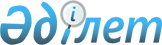 О внесении изменений в приказ Министра цифрового развития, инноваций и аэрокосмической промышленности Республики Казахстан от 13 марта 2023 года № 90/НҚ "Об утверждении Правил об охране, сносе или перезакладке (переносе) геодезических пунктов"Приказ Министра цифрового развития, инноваций и аэрокосмической промышленности Республики Казахстан от 8 января 2024 года № 7/НҚ. Зарегистрирован в Министерстве юстиции Республики Казахстан 12 января 2024 года № 33904
      ПРИКАЗЫВАЮ:
      1. Внести в приказ Министра цифрового развития, инноваций и аэрокосмической промышленности Республики Казахстан от 13 марта 2023 года № 90/НҚ "Об утверждении Правил об охране, сносе или перезакладке (переносе) геодезических пунктов" (зарегистрирован в Реестре государственной регистрации нормативных правовых актов под № 32073) следующие изменения:
      в заголовок вносится изменение на государственном языке, текст на русском языке не меняется;
      в пункт 1 вносится изменение на государственном языке, текст на русском языке не меняется;
      в Правилах об охране, сносе или перезакладке (переносе) геодезических пунктов, утвержденных указанным приказом:
      пункт 7 изложить в следующей редакции:
      "7. Собственники и землепользователи земельных участков, на территории которых размещены геодезические пункты (далее – собственники и землепользователи), обязаны сообщать в уполномоченный орган и местные исполнительные органы городов республиканского значения, столицы, городов областного значения, районов о случаях повреждения или уничтожения геодезических пунктов.
      С момента обнаружения повреждения или уничтожения геодезических пунктов собственники и землепользователи в течение десяти рабочих дней направляют письменное уведомление в адрес уполномоченного органа и местных исполнительных органов городов республиканского значения, столицы, городов областного значения, районов.";
      пункт 10 приложения 2 к указанным правилам на русском языке изложить в следующей редакции:
      "
      ";
      приложение 2 к указанным правилам на государственном языке изложить в новой редакции согласно приложению к настоящему приказу.
      2. Комитету геодезии и картографии Министерства цифрового развития, инноваций и аэрокосмической промышленности Республики Казахстан в установленном законодательством порядке обеспечить:
      1) государственную регистрацию настоящего приказа в Министерстве юстиции Республики Казахстан;
      2) размещение настоящего приказа на интернет-ресурсе Министерства цифрового развития, инноваций и аэрокосмической промышленности Республики Казахстан;
      3) в течение 10 (десяти) рабочих дней после государственной регистрации настоящего приказа представление в Юридический департамент Министерства цифрового развития, инноваций и аэрокосмической промышленности Республики Казахстан сведений об исполнении мероприятий, предусмотренных подпунктами 1) и 2) настоящего пункта.
      3. Контроль за исполнением настоящего приказа возложить на курирующего вице-министра цифрового развития, инноваций и аэрокосмической промышленности Республики Казахстан.
      4. Настоящий приказ вводится в действие по истечении десяти календарных дней после дня его первого официального опубликования.
      "СОГЛАСОВАН"Министерство национальной экономикиРеспублики Казахстан
					© 2012. РГП на ПХВ «Институт законодательства и правовой информации Республики Казахстан» Министерства юстиции Республики Казахстан
				
10
Основания для отказа в оказании государственной услуги, установленные законами Республики Казахстан
1) отсутствие плотности геодезических пунктов, перспектив развития и обновления существующей геодезической сети;2) установление недостоверности документов, представленных услугополучателем для получения государственной услуги, и (или) данных (сведений), содержащихся в них;3) отсутствие согласия услугополучателя, предоставляемого в соответствии со статьей 8 Закона Республики Казахстан "О персональных данных и их защите", на доступ к персональным данным ограниченного доступа, которые требуются для оказания государственной услуги.
      Министр цифрового развития, инновацийи аэрокосмической промышленностиРеспублики Казахстан

Б. Мусин
